Gene Expression and Regulatory Webwork of POLR2K in Bladder Carcinogenesis by Integrated Bioinformatics ApproachesLiliang Yang1, Kaizhen Wang1, Wenjing Guo 1, Xian Chen1, Qinglong Guo1,*, Libin Wei 1,*, Yuxin Zhou 1,*1State Key Laboratory of Natural Medicines, Jiangsu Key Laboratory of Carcinogenesis and Intervention, China Pharmaceutical University, 24 Tongjiaxiang, Nanjing 210009, the People’s Republic of China*Corresponding author.E-mail address:  anticancer_drug@163.com (Qinglong Guo)                            zyxspain@hotmail.com (Yuxin Zhou)Supplementary FigureSupplementary Figure 1. Overall survival and Disease Free Survival (RFS) of POLR2K in the TCGA. 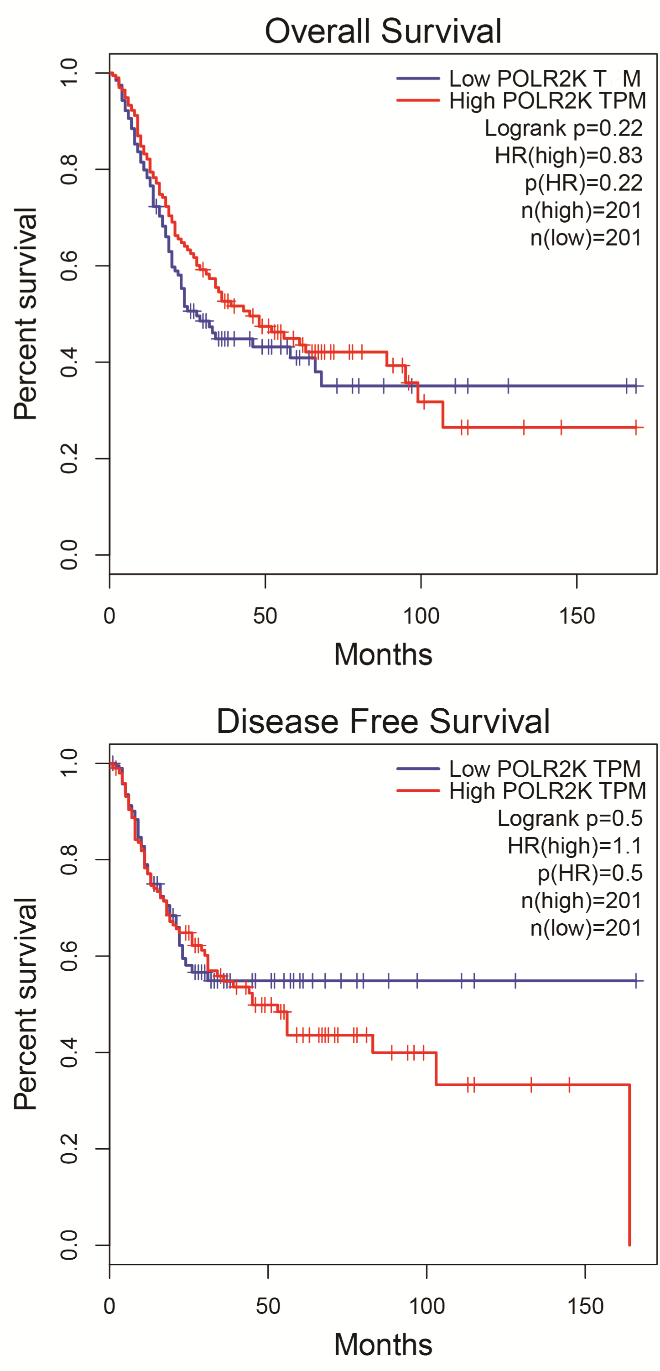 Supplementary Fig 2. The type and frequency of POLR2K neighbor gene alterations in bladder urothelial carcinoma (cBioportal). We used POLR2K as seed gene to get the neighboring genes and then applied to cBioportal to get the alteration frequencies of these neighborhood genes. Below shown is the top 15 of them.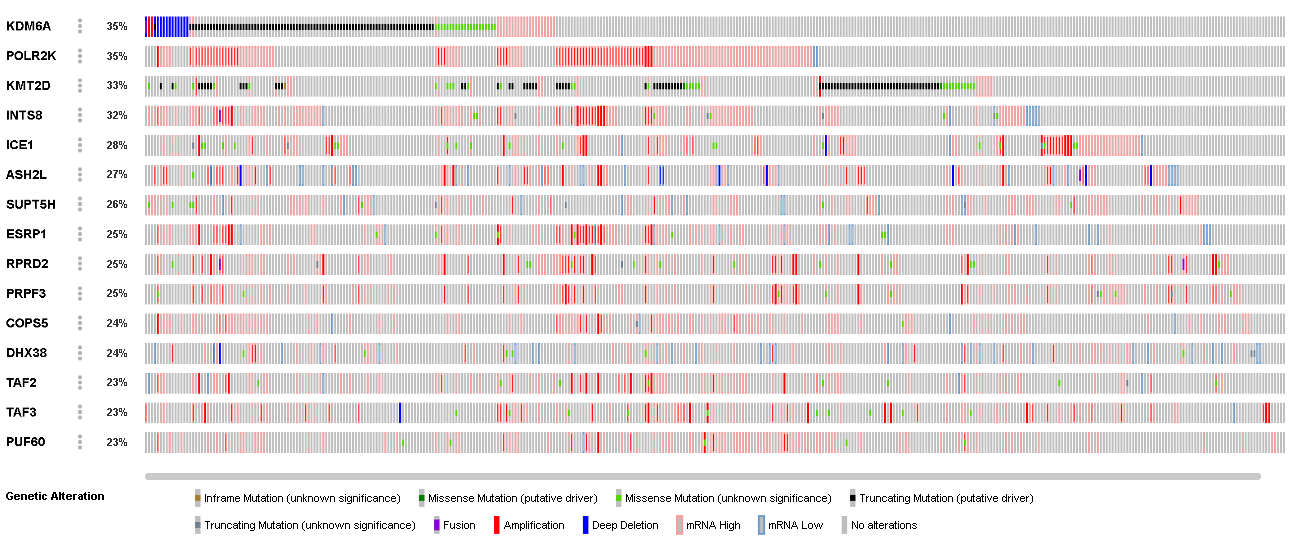 Supplementary Figure 3. Gene expression correlation analysis for POLR2K, ZNF706, COX6C, and YWHAZ (LinkedOmics). The scatter plot shows Pearson correlation of POLR2Kexpression with expression of ZNF706 (A), COX6C (B), and YWHZA (C).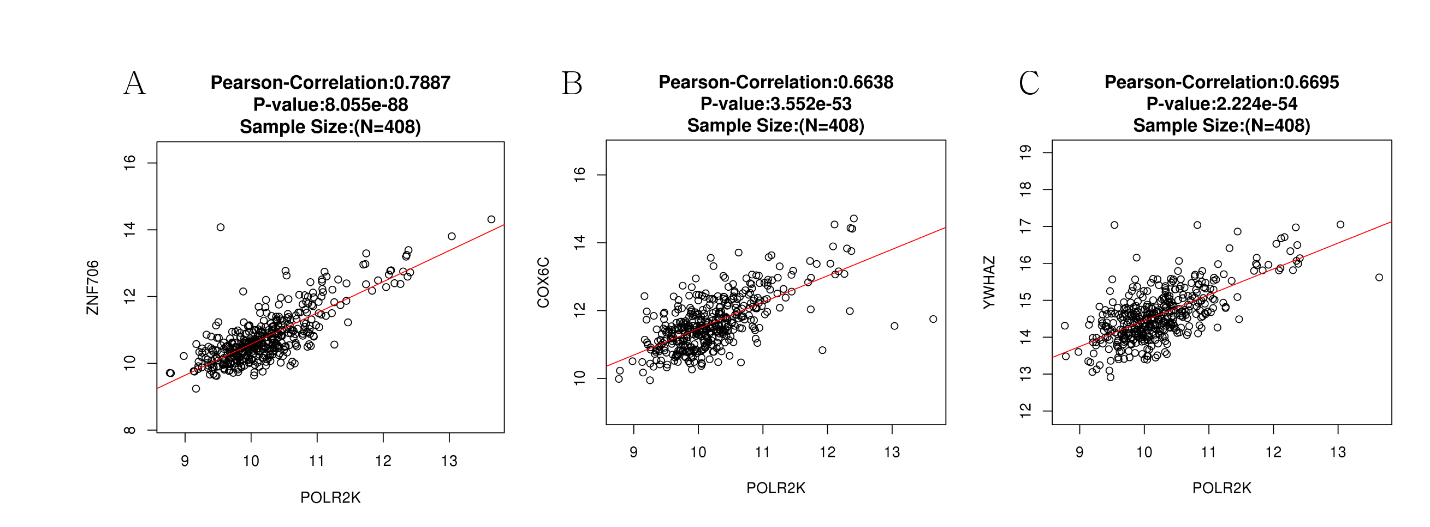 Supplementary Figure 4. Protein-protein interaction network of MAPK7-target networks (GeneMANIA).Protein-protein interaction (PPI) network and functional analysis indicating the gene set that was enriched in the target networks of kinase MAPK7. Different colors of the network edge indicate the bioinformatics methods applied: co-expression, physical interaction, co-localization, website prediction, pathway and shared protein domains. The different colors for the network nodes indicate the biological functions of the set of enrichment genes.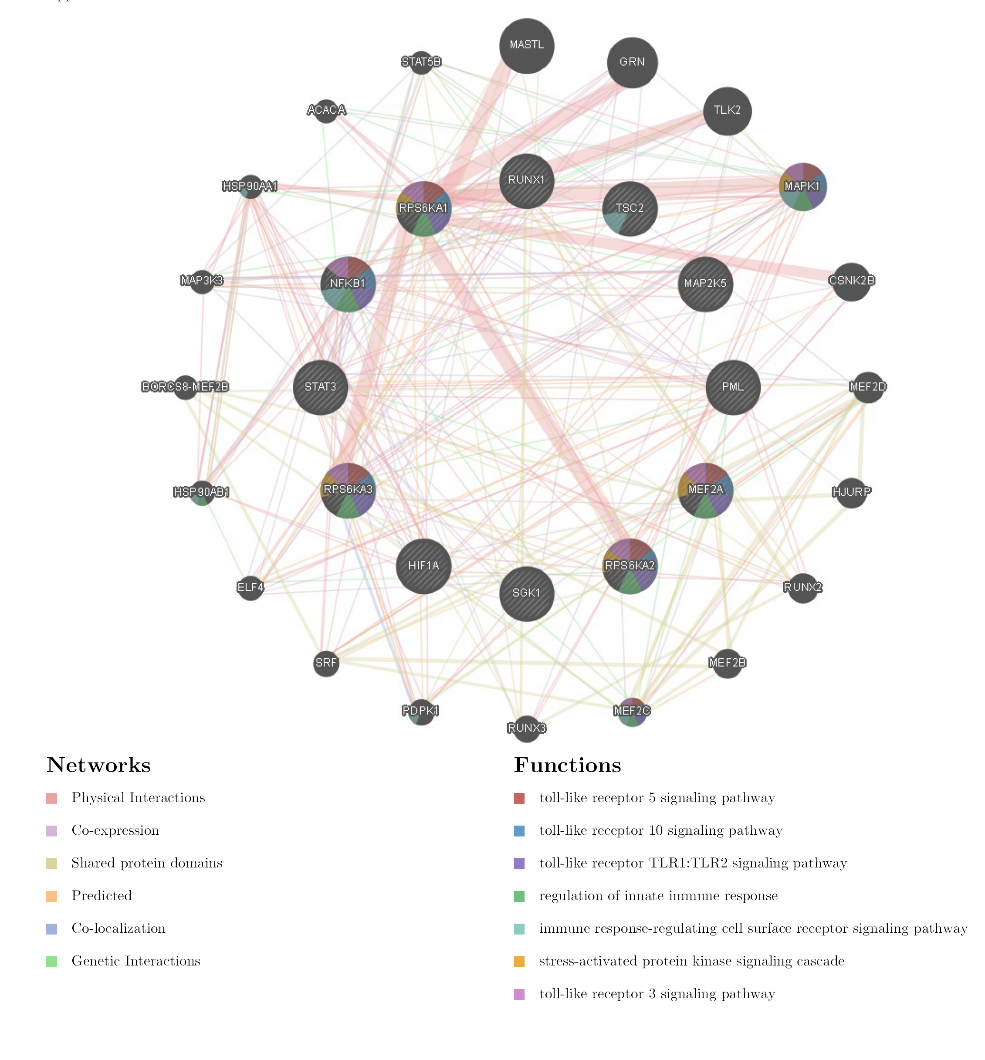 Supplementary Figure 5. Protein-protein interaction network of miRNA 374-target networks (GeneMANIA). Protein-protein interaction (PPI) network and functional analysis indicating the gene set that was enriched in the target networks of miRNA 374. Different colors of the network edge indicate the bioinformatics methods applied: co-expression, website prediction, co-localization, shared protein domains, physical interaction, pathway and genetic interactions. The different colors for the network nodes indicate the biological functions of the set of enrichment genes.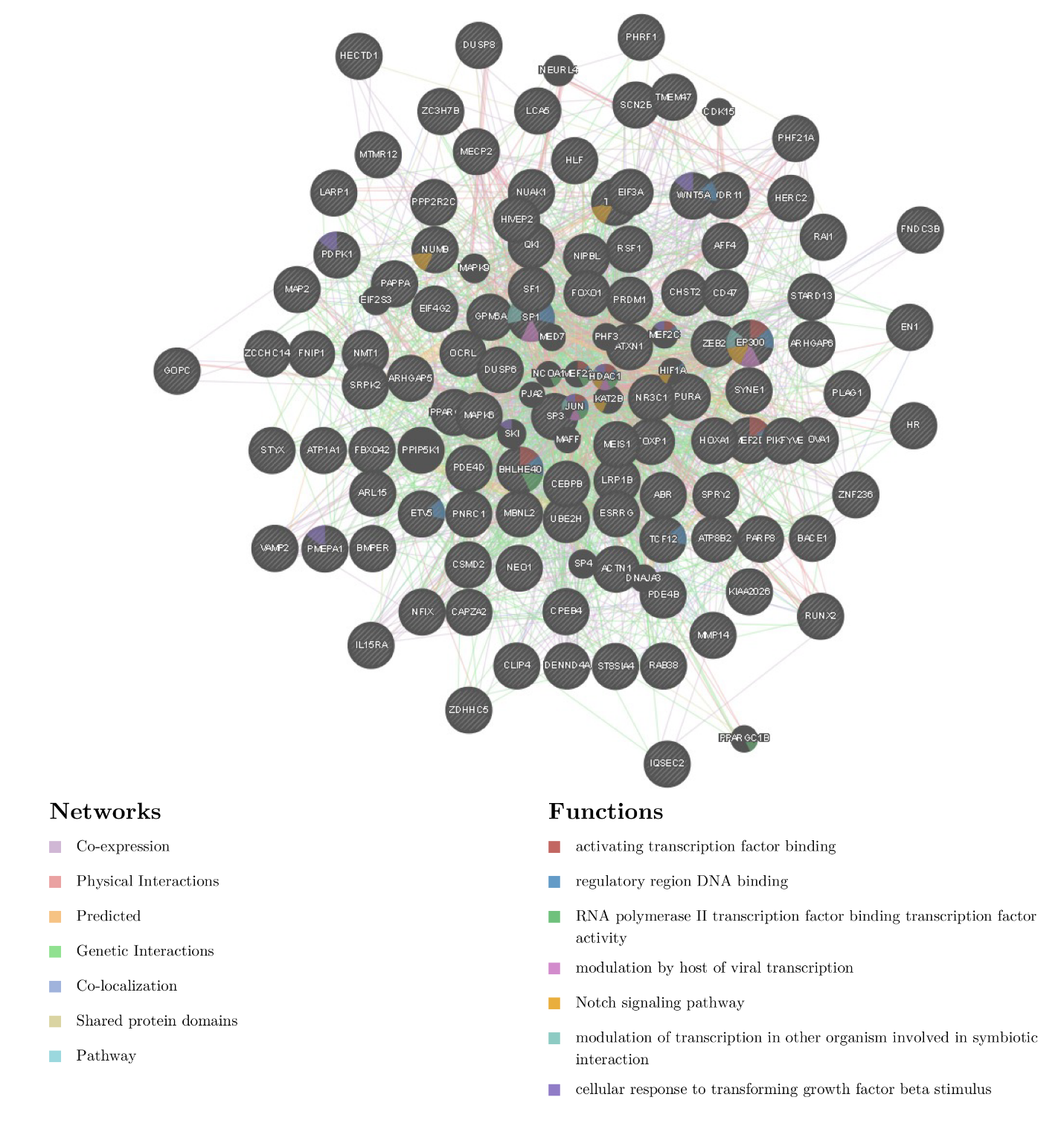 Supplementary TableSupplementary Table 1. Significantly enriched GO annotations (cellular components) of POLR2K in bladder urothelial carcinoma (LinkedOmics).Abbreviations: LeadingEdgeNum, the number of leading edge genes; FDR, false discovery rate from Benjamini and Hochberg fromgene set enrichment analysis (GSEA).Supplementary Table 2. Significantly enriched GO annotations (biological processes) of POLR2K in bladder urothelial carcinoma (LinkedOmics).Abbreviations: LeadingEdgeNum, the number of leading edge genes; FDR, false discovery rate from Benjamini and Hochbergfrom gene set enrichment analysis (GSEA).Supplementary Table 3. Significantly enriched GO annotations (molecular functions) of POLR2K in bladder urothelial carcinoma (LinkedOmics)Abbreviations: LeadingEdgeNum, the number of leading edge genes; FDR, false discovery rate from Benjamini and Hochberg from gene set enrichment analysis (GSEA).Supplementary Table 4. Significantly enriched KEGG pathway annotations of POLR2K in bladder urothelial carcinoma (LinkedOmics).Abbreviations: LeadingEdgeNum, the number of leading edge genes; FDR, false discovery rate from Benjamini and Hochberg from gene set enrichment analysis (GSEA).Supplementary Table 5. Significantly enriched kinase-target networks of RBM8A in POLR2K in bladder urothelial carcinoma (LinkedOmics).Abbreviations: LeadingEdgeNum, the number of leading edge genes; FDR, false discovery rate from Benjamini and Hochberg from gene set enrichment analysis (GSEA).Supplementary Table 6. Significantly enriched miRNA-target networks of POLR2K in bladder urothelial carcinoma (LinkedOmics).Abbreviations: LeadingEdgeNum, the number of leading edge genes; FDR, false discovery rate from Benjamini and Hochberg from gene set enrichment analysis (GSEA).Supplementary Table 7. Significantly enriched transcription factor-target networks of POLR2K in bladder urothelial carcinoma (LinkedOmics).Abbreviations: LeadingEdgeNum, the number of leading edge genes; FDR, false discovery rate from Benjamini and Hochberg from gene set enrichment analysis (GSEA). V$, the annotation found in Molecular Signatures Database (MSigDB) for transcription factors (TF).Supplementary Table 8. Significantly enriched neighborhood networks of POLR2K in Human Gene Atlas (Enrichr)DescriptionLeadingEdgeNumFDRLeadingEdgeGenemitochondrial protein complex1400APOO,BAX,BCKDHA,BCKDHB,BCS1L,C12orf65,C15orf48,CHCHD1,CHCHD6,COX5A,COX5B,COX6A1,COX6A2,COX7A2,COX7A2L,COX7C,CYC1,DAP3,DNA2,DNAJC11,DNAJC19,FOXRED1,GRPEL1,HSD17B10,IMMP1L,IMMT,MCCC2,MPV17L2,MRPL10,MRPL11,MRPL12,MRPL13,MRPL14,MRPL15,MRPL16,MRPL18,MRPL19,MRPL2,MRPL20,MRPL21,MRPL22,MRPL27,MRPL3,MRPL30,MRPL32,MRPL33,MRPL34,MRPL35,MRPL36,MRPL37,MRPL38,MRPL39,MRPL4,MRPL40,MRPL41,MRPL42,MRPL47,MRPL48,MRPL49,MRPL50,MRPL51,MRPL52,MRPL53,MRPL55,MRPL9,MRPS11,MRPS12,MRPS14,MRPS15,MRPS16,MRPS17,MRPS18A,MRPS18B,MRPS2,MRPS21,MRPS22,MRPS24,MRPS26,MRPS28,MRPS30,MRPS33,MRPS34,MRPS35,MRPS36,MRPS5,MRPS6,MRPS7,MRPS9,MTG1,MTX1,NDUFA11,NDUFA2,NDUFA3,NDUFA4,NDUFA6,NDUFA7,NDUFA8,NDUFA9,NDUFAB1,NDUFB2,NDUFB3,NDUFB4,NDUFB5,NDUFB6,NDUFB7,NDUFB9,NDUFC2,NDUFS2,NDUFS5,NDUFS6,NDUFV2,NDUFV3,PARK7,PNPT1,POLRMT,PPIF,ROMO1,SDHB,SDHC,SUCLG1,SUPV3L1,TIMM10,TIMM13,TIMM17A,TIMM17B,TIMM50,TIMM8B,TOMM20L,TOMM22,TOMM40,TOMM5,TOMM6,UQCR10,UQCRB,UQCRFS1,UQCRH,UQCRHL,UQCRQ,VDAC1,WDR93condensed chromosome820AURKA,AURKB,BANF1,BIRC5,BLM,BOD1,BRCA1,BUB1,BUB1B,BUB3,CBX3,CCDC155,CCNB1,CCNB1IP1,CDCA5,CDK2,CDT1,CDX2,CENPA,CENPF,CENPH,CENPK,CENPM,CENPN,CENPO,CENPV,CENPW,CHEK1,DSN1,DYNC1I1,DYNC1LI1,DYNLT3,ERCC6L,FANCD2,H2AFX,H2AFY,HJURP,HMGB1,HMGB2,HSF1,ITGB3BP,KIF2C,LRPPRC,LRWD1,MAD2L1,MEAF6,NCAPG,NCAPH,NDC80,NEK2,NSMCE2,NUDCD2,NUF2,NUP107,NUP85,PES1,PLK1,RAD1,RAD21,RAD51,RCC1,RPA2,RRS1,SEH1L,SETMAR,SKA1,SKA3,SMC1B,SPAG5,SPC24,SPC25,SS18L1,STAG3,SYCE2,SYCP2,TEX12,TEX14,TOP2A,TOP3B,TUBG1,ZWILCH,ZWINTreplication fork 260.0061BCAS2,BLM,CDC45,GINS2,GINS4,H2AFX,MCM10,MCM3,NBN,PCNA,PIF1,PRIM1,PRIM2,PRPF19,RAD18,RAD51C,RFC2,RFC3,RFC4,RFC5,RPA2,RPA3,TIMELESS,TIPIN,UHRF1,XRCC2spliceosomal complexMHC protein complexextracellular matrixcell leading edgesecretory granule membrane621521713711900.00350.01480.0030.0031BCAS2,BUD13,BUD31,C9orf78,CRNKL1,CTNNBL1,GPATCH1,HNRNPA2B1,HNRNPC,HNRNPF,HNRNPK,HNRNPM,HNRNPR,HTATSF1,LSM2,LSM3,LSM4,LSM5,LSM6,LSM7,MAGOH,MAGOHB,PABPC1,PHF5A,PPIE,PPIH,PPIL1,PPP1R8,PRPF18,PRPF19,PRPF3,PRPF31,PRPF38A,PRPF4,RALY,RBM17,RBM28,RBM8A,RHEB,SF3B4,SF3B5,SNRNP25,SNRPA,SNRPA1,SNRPB,SNRPB2,SNRPC,SNRPD1,SNRPD2,SNRPD3,SNRPE,SNRPF,SNRPG,SYF2,TTF2,U2AF2,USP39,WAC,WDR83,YBX1,ZMAT5,ZNF830B2M,CD74,HFE,HLA-DMB,HLA-DOA,HLA-DOB,HLA-DPA1,HLA-DQB2,HLA-DRA,HLA-DRB1,HLA-DRB5,HLA-E,HLA-F,HLA-G,MR1A2M,ABI3BP,ADAMTS1,ADAMTS10,ADAMTS12,ADAMTS15,ADAMTS2,ADAMTS5,ADAMTS8,ADAMTS9,ADAMTSL4,ADAMTSL5,ADIPOQ,AGRN,AMTN,ANG,ANGPTL2,ANXA1,ANXA11,ANXA2,ANXA5,ANXA6,ANXA8,ASPN,BCAN,BGN,C1QA,C1QB,C1QC,CCDC80,CD151,CD180,CDH13,CDON,CILP,CLEC14A,CLU,CMA1,COL11A1,COL16A1,COL17A1,COL18A1,COL1A2,COL22A1,COL27A1,COL3A1,COL4A2,COL4A4,COL4A5,COL4A6,COL5A1,COL5A2,COL5A3,COL6A1,COL6A2,COL6A3,COL7A1,COL8A1,COL8A2,COLEC12,COMP,CPA3,CRISPLD2,CSPG4,CTSB,CTSC,CTSD,CTSG,CTSS,DCN,DMBT1,DPT,DST,ECM1,ECM2,EDIL3,EFEMP2,ELN,EMILIN1,F13A1,F3,FBLN5,FBN1,FCN1,FGF1,FGF10,FGF9,FGL2,FLG,FLRT2,FMOD,FN1,GDF10,GLG1,GPC1,GPC6,HAPLN3,HMCN1,HPSE,HPSE2,HRNR,HSD17B12,HSP90B1,HSPG2,HTRA1,ICAM1,IGFBP7,IL7,IMPG2,ITGA6,ITIH5,KERA,KRT1,L1CAM,LAD1,LAMA1,LAMA2,LAMA3,LAMA4,LAMA5,LAMB1,LAMB2,LAMB3,LAMC1,LAMC2,LEFTY2,LGALS3BP,LINGO4,LMAN1,LOX,LOXL1,LOXL2,LRIG1,LRIG2,LRIG3,LRRC17,LRRC32,LRRN2,LTBP2,LTBP3,LTBP4,MFAP1,MFAP5,MMP13,MMP14,MMP2,MMP21,MMP25,MMP28,MMP7,MMRN1,MUC4,MXRA5,MXRA7,NCAM1,NTN1,OGN,OMD,PF4,PHOSPHO1,PI3,PODNL1,PRELP,PRG4,PSAP,PTPRZ1,PXDN,RELN,S100A10,S100A8,S100A9,SCARA3,SDC3,SERPINA1,SERPINA3,SERPINA5,SERPINB1,SERPINB8,SERPINE1,SERPINE2,SERPINF1,SERPING1,SLPI,SMOC2,SOST,SPARC,SPARCL1,SPOCK2,SPON1,SSC5D,TECTA,TFPI2,TGFB1,TGFB1I1,TGFB2,TGFB3,TGFBI,TGM2,THBS1,THBS3,THBS4,THSD4,TIMP1,TIMP2,TIMP3,TLR3,TNC,TNR,TPSAB1,TPSB2,USH2A,VCAN,VIT,VWF,WNT5A,WNT5B,WNT7AABCA7,ABI2,ABI3,ABLIM1,ABLIM3,ACTN1,AMOTL1,ANXA2,APBB2,APP,ARAP3,ARHGAP31,ARHGEF2,ARHGEF4,ARPC2,ATP6V1B2,BAIAP2,BCAR1,BMX,CCDC88A,CD44,CDC42BPA,CDC42BPB,CDK6,CLIP1,CORO1A,CORO1C,CTNNA1,CTNND1,CTTN,CUBN,CXCR4,CYFIP1,DBNL,DDX58,DIAPH1,DPYSL3,DST,DUOX1,DUOX2,DUOXA2,DUSP22,DYSF,EEF1A1,EPHA2,EXOC8,EZR,FAT1,FER,FGD2,FGD5,FGD6,FGR,FRMD4B,FSCN1,GABRE,GBF1,IFIT5,ILK,IQGAP1,IQGAP2,ITGA5,ITGAV,ITGB3,ITGB4,KCNC4,KITLG,KLHL2,LAYN,LCP1,LDB1,LDB2,LIMA1,MACF1,MCC,MEFV,MKLN1,MTM1,MYO10,MYO1C,MYO1D,MYO1G,MYO5A,NCKAP1,NDEL1,PAFAH1B1,PAK1,PALLD,PDE4A,PDLIM7,PHLDB2,PIK3CA,PIP5K1C,PKD2,PLEK,PLEK2,PLEKHG5,PLEKHH2,PPP1R9B,PSD4,PSTPIP1,PTK2B,PTPRJ,PTPRK,PTPRO,PXN,RAB34,RAC1,RAC2,RAPGEF3,RAPH1,RHOA,ROCK1,S100B,SAMSN1,SHISA6,SLC1A2,SLC39A14,SLK,SNX1,SNX9,SORBS2,SPATA13,SPRY2,SPTBN1,SSH1,STX2,SWAP70,TIAM2,TIRAP,TLN1,TRPM7,USH2A,VIM,WASF2,WIPF1,WLSALDH3B1,AP1M1,AP2A2,ATP11A,ATP8A1,ATP8B3,ATP8B4,BST2,C3AR1,CAV1,CAV2,CD109,CD14,CD300A,CD33,CD36,CD38,CD44,CD46,CD47,CD53,CD58,CD59,CD68,CD93,CEACAM3,CHRNB4,CKAP4,CLEC4D,CLEC5A,COPB1,CXCR1,CXCR2,CYB5R1,CYBA,CYBB,DBH,DIAPH1,DNAJC13,EXOC3,FCAR,FCGR2A,FCGR3B,FPR1,FPR2,GAA,GLIPR1,GPR84,HVCN1,IGF2R,IQGAP1,IQGAP2,ITGAL,ITGAM,ITGAV,ITGB2,ITGB3,ITPR2,ITPR3,KCNAB2,LAIR1,LAMP1,LAMP2,LAMP3,LHFPL2,MGAM,MLEC,MMP25,MOSPD2,NCKAP1L,NFAM1,NFASC,P2RX1,PAM,PCDH7,PECAM1,PKP1,PLAU,PLAUR,PLD1,PRCP,PSAP,PSEN1,PTAFR,PTPRB,PTPRC,PTPRJ,PTPRN2,RAB27A,RAB31,RAB37,RAC1,RAP2B,RHOA,RHOF,RHOG,SERPINA5,SERPINB12,SIGLEC9,SIRPA,SIRPB1,SLC15A4,SLC2A3,SLC30A5,SNAP23,STK10,STOM,TBC1D10C,TCIRG1,TLR2,TMBIM1,TMED7-TICAM2,TMEM173,TMX3,TRIP11,TSPAN14,UBR4,VAMP2,VNN1DescriptionLeadingEdgeNumFDR          LeadingEdgeGene          LeadingEdgeGenemitochondrial gene expression8900   		AURKAIP1,C1QBP,CDK5RAP1,CHCHD1,DAP3,ERAL1,FASTKD5,GADD45GIP1,GARS,HSD17B10,LRPPRC,MPV17L2,MRPL1,MRPL10,MRPL11,MRPL12,MRPL13,MRPL14,MRPL15,MRPL16,MRPL18,MRPL19,MRPL2,MRPL20,MRPL21,MRPL22,MRPL27,MRPL3,MRPL30,MRPL32,MRPL33,MRPL34,MRPL35,MRPL36,MRPL37,MRPL38,MRPL39,MRPL4,MRPL40,MRPL41,MRPL42,MRPL47,MRPL48,MRPL49,MRPL50,MRPL51,MRPL52,MRPL55,MRPL9,MRPS12,MRPS14,MRPS16,MRPS17,MRPS18A,MRPS18B,MRPS2,MRPS21,MRPS22,MRPS23,MRPS24,MRPS25,MRPS26,MRPS28,MRPS30,MRPS33,MRPS35,MRPS36,MRPS5,MRPS6,MRPS7,MRPS9,MTIF2,NDUFA7,PNPT1,POLRMT,PTCD3,PUS1,RPUSD3,SHMT2,SLC25A33,TARS2,TBRG4,TRIT1,TRMT61B,TRNT1,TRUB2,TSFM,TUFM,YARS2   		AURKAIP1,C1QBP,CDK5RAP1,CHCHD1,DAP3,ERAL1,FASTKD5,GADD45GIP1,GARS,HSD17B10,LRPPRC,MPV17L2,MRPL1,MRPL10,MRPL11,MRPL12,MRPL13,MRPL14,MRPL15,MRPL16,MRPL18,MRPL19,MRPL2,MRPL20,MRPL21,MRPL22,MRPL27,MRPL3,MRPL30,MRPL32,MRPL33,MRPL34,MRPL35,MRPL36,MRPL37,MRPL38,MRPL39,MRPL4,MRPL40,MRPL41,MRPL42,MRPL47,MRPL48,MRPL49,MRPL50,MRPL51,MRPL52,MRPL55,MRPL9,MRPS12,MRPS14,MRPS16,MRPS17,MRPS18A,MRPS18B,MRPS2,MRPS21,MRPS22,MRPS23,MRPS24,MRPS25,MRPS26,MRPS28,MRPS30,MRPS33,MRPS35,MRPS36,MRPS5,MRPS6,MRPS7,MRPS9,MTIF2,NDUFA7,PNPT1,POLRMT,PTCD3,PUS1,RPUSD3,SHMT2,SLC25A33,TARS2,TBRG4,TRIT1,TRMT61B,TRNT1,TRUB2,TSFM,TUFM,YARS2ncRNA processing12500METTL6,MOCS3,MPHOSPH10,MRM1,MRPL1,MRPS9,MRTO4,NGDN,NHP2,NOL10,NOL11,NOP14,NOP2,NOP56,NOP58,NSUN6,OSGEPL1,PA2G4,PELP1,PES1,POLR3K,POP1,POP4,POP5,POP7,PUS1,PUS7,PUSL1,QTRT1,RCL1,REXO4,RPF1,RPL7,RPP21,RPP38,RPS16,RPS21,RPUSD2,RRP1,RRP1B,RRP7A,RRP9,RRS1,RSL1D1,SEPHS1,SEPHS2,SSB,TEX10,THUMPD3,TP53RK,TPRKB,TRIT1,TRMT112,TRMT12,TRMT6,TRMT61A,TRMT61B,TRMU,TRNT1,TSEN2,TSEN34,TSEN54,TSR2,URM1,UTP18,UTP23,UTP3,UTP6,WBP11,WDR12,WDR18,WDR43,WDR74,ZBTB8OS,ZNHIT3,ZNHIT6METTL6,MOCS3,MPHOSPH10,MRM1,MRPL1,MRPS9,MRTO4,NGDN,NHP2,NOL10,NOL11,NOP14,NOP2,NOP56,NOP58,NSUN6,OSGEPL1,PA2G4,PELP1,PES1,POLR3K,POP1,POP4,POP5,POP7,PUS1,PUS7,PUSL1,QTRT1,RCL1,REXO4,RPF1,RPL7,RPP21,RPP38,RPS16,RPS21,RPUSD2,RRP1,RRP1B,RRP7A,RRP9,RRS1,RSL1D1,SEPHS1,SEPHS2,SSB,TEX10,THUMPD3,TP53RK,TPRKB,TRIT1,TRMT112,TRMT12,TRMT6,TRMT61A,TRMT61B,TRMU,TRNT1,TSEN2,TSEN34,TSEN54,TSR2,URM1,UTP18,UTP23,UTP3,UTP6,WBP11,WDR12,WDR18,WDR43,WDR74,ZBTB8OS,ZNHIT3,ZNHIT6mRNA processing 14200AKAP8L,AURKAIP1,BCAS2,BRDT,BUD13,BUD31,C1QBP,C9orf78,CCNB1,CCNH,CELF5,CHERP,CPSF1,CPSF3,CPSF4,CPSF6,CRNKL1,CSTF1,CSTF2,CTNNBL1,DAZAP1,DBR1,DDX1,DDX47,DHX40,ELAVL1,ESRP1,FASTKD5,FIP1L1,GEMIN6,GEMIN7,GPATCH1,GRSF1,GTF2F2,GTF2H5,HMX2,HNRNPA2B1,HNRNPC,HNRNPF,HNRNPK,HNRNPL,HNRNPM,HNRNPR,HSF1,HTATSF1,KDM1A,KHDRBS1,KIN,LSM1,LSM10,LSM2,LSM3,LSM4,LSM5,LSM6,LSM7,MAGOH,MAGOHB,MTPAP,NCBP2,NONO,PABPC1,PABPC1L,PAF1,PAN2,PCBP1,PHF5A,PNPT1,POLR2C,POLR2D,POLR2F,POLR2G,POLR2H,POLR2I,POLR2J,POLR2K,PPIE,PPIH,PPIL1,PPP1R8,PRCC,PRPF18,PRPF19,PRPF3,PRPF31,PRPF38A,PRPF4,PTBP1,PUF60,RALY,RBM17,RBM28,RBM42,RBM8A,RNPS1,RPUSD3,RRP1B,RSRC1,SAFB,SAP18,SARNP,SF3B4,SF3B5,SFPQ,SLBP,SNRNP25,SNRNP27,SNRPA,SNRPA1,SNRPB,SNRPB2,SNRPC,SNRPD1,SNRPD2,SNRPD3,SNRPE,SNRPF,SNRPG,SSU72,STH,SYF2,TARDBP,TBRG4,TGS1,THOC1,THOC3,THOC5,TRUB2,TSEN2,TSEN34,TSEN54,TTF2,U2AF2,UBL5,USP39,WBP11,WDR83,YBX1,ZC3H3,ZMAT5,ZNF473,ZNF830AKAP8L,AURKAIP1,BCAS2,BRDT,BUD13,BUD31,C1QBP,C9orf78,CCNB1,CCNH,CELF5,CHERP,CPSF1,CPSF3,CPSF4,CPSF6,CRNKL1,CSTF1,CSTF2,CTNNBL1,DAZAP1,DBR1,DDX1,DDX47,DHX40,ELAVL1,ESRP1,FASTKD5,FIP1L1,GEMIN6,GEMIN7,GPATCH1,GRSF1,GTF2F2,GTF2H5,HMX2,HNRNPA2B1,HNRNPC,HNRNPF,HNRNPK,HNRNPL,HNRNPM,HNRNPR,HSF1,HTATSF1,KDM1A,KHDRBS1,KIN,LSM1,LSM10,LSM2,LSM3,LSM4,LSM5,LSM6,LSM7,MAGOH,MAGOHB,MTPAP,NCBP2,NONO,PABPC1,PABPC1L,PAF1,PAN2,PCBP1,PHF5A,PNPT1,POLR2C,POLR2D,POLR2F,POLR2G,POLR2H,POLR2I,POLR2J,POLR2K,PPIE,PPIH,PPIL1,PPP1R8,PRCC,PRPF18,PRPF19,PRPF3,PRPF31,PRPF38A,PRPF4,PTBP1,PUF60,RALY,RBM17,RBM28,RBM42,RBM8A,RNPS1,RPUSD3,RRP1B,RSRC1,SAFB,SAP18,SARNP,SF3B4,SF3B5,SFPQ,SLBP,SNRNP25,SNRNP27,SNRPA,SNRPA1,SNRPB,SNRPB2,SNRPC,SNRPD1,SNRPD2,SNRPD3,SNRPE,SNRPF,SNRPG,SSU72,STH,SYF2,TARDBP,TBRG4,TGS1,THOC1,THOC3,THOC5,TRUB2,TSEN2,TSEN34,TSEN54,TTF2,U2AF2,UBL5,USP39,WBP11,WDR83,YBX1,ZC3H3,ZMAT5,ZNF473,ZNF830positive regulation of cell adhesion1830.00040.0004ABI3BP,ADAM9,AIF1,AKT1,ANK3,AP3B1,AP3D1,ARPC2,ATM,BAG4,BCL10,BCL6,BTLA,CASS4,CAV1,CCDC80,CCDC88B,CCR2,CD1D,CD209,CD274,CD28,CD36,CD3E,CD4,CD40LG,CD44,CD46,CD47,CD5,CD6,CD74,CD86,CDK6,CEACAM6,CHRD,CIB1,CLECL1,COL16A1,COL8A1,CORO1A,CRK,CSF1,CX3CL1,CYLD,CYTH3,DOCK1,DOCK5,DUSP10,DYSF,EBI3,ECM2,EDIL3,EFNB1,ETS1,FLCN,FLNA,FMN1,FN1,FOXC2,FOXP3,FYN,GCNT2,GLI2,GLI3,GRAP2,HAS2,HLA-DMB,HLA-DPA1,HLA-DPB1,HLA-E,HLA-G,HLX,HSD17B12,HYAL1,ICAM1,IFNG,IGF1,IL12B,IL12RB1,IL15,IL18,IL1RL2,IL2,IL4R,IL6R,IL6ST,IL7,IL7R,ILK,IQGAP1,ITGA2,ITGA3,ITGA4,ITGA5,ITGA6,ITGAV,ITPKB,JAK2,JAK3,KIFAP3,LDB1,LGALS9,LILRB1,LIMS1,LYN,MALT1,MIP,MMRN1,MYO10,NCK1,NCKAP1L,NINJ1,NLRP3,NOD2,NODAL,NRP1,P2RY12,PAK1,PDCD1,PDCD1LG2,PDPK1,PIK3CA,PIK3R1,PIK3R6,PLEKHA2,PRKCA,PRKCQ,PRKD2,PTAFR,PTK2B,PTPN23,PTPRC,PTPRJ,PTPRU,PYCARD,RAC1,RARA,RASAL3,RASGRP1,RET,RHOA,RHOD,ROCK1,RREB1,RUNX1,RUNX3,S100A10,SAA1,SASH3,SIRPA,SIRPB1,SIRPG,SMAD3,SMAD7,SMOC2,SPOCK2,SPTA1,STAT5B,SYK,TEK,TFE3,TGFB1,TGFB2,TGFBR2,TGM2,TNFRSF14,TNFSF11,TNFSF13B,TNFSF14,TNFSF18,TNFSF4,TRAF6,TRIOBP,UTRN,VAV1,VNN1,WNT5A,ZAP70,ZBTB1,ZBTB16,ZBTB7B,ZMIZ1ABI3BP,ADAM9,AIF1,AKT1,ANK3,AP3B1,AP3D1,ARPC2,ATM,BAG4,BCL10,BCL6,BTLA,CASS4,CAV1,CCDC80,CCDC88B,CCR2,CD1D,CD209,CD274,CD28,CD36,CD3E,CD4,CD40LG,CD44,CD46,CD47,CD5,CD6,CD74,CD86,CDK6,CEACAM6,CHRD,CIB1,CLECL1,COL16A1,COL8A1,CORO1A,CRK,CSF1,CX3CL1,CYLD,CYTH3,DOCK1,DOCK5,DUSP10,DYSF,EBI3,ECM2,EDIL3,EFNB1,ETS1,FLCN,FLNA,FMN1,FN1,FOXC2,FOXP3,FYN,GCNT2,GLI2,GLI3,GRAP2,HAS2,HLA-DMB,HLA-DPA1,HLA-DPB1,HLA-E,HLA-G,HLX,HSD17B12,HYAL1,ICAM1,IFNG,IGF1,IL12B,IL12RB1,IL15,IL18,IL1RL2,IL2,IL4R,IL6R,IL6ST,IL7,IL7R,ILK,IQGAP1,ITGA2,ITGA3,ITGA4,ITGA5,ITGA6,ITGAV,ITPKB,JAK2,JAK3,KIFAP3,LDB1,LGALS9,LILRB1,LIMS1,LYN,MALT1,MIP,MMRN1,MYO10,NCK1,NCKAP1L,NINJ1,NLRP3,NOD2,NODAL,NRP1,P2RY12,PAK1,PDCD1,PDCD1LG2,PDPK1,PIK3CA,PIK3R1,PIK3R6,PLEKHA2,PRKCA,PRKCQ,PRKD2,PTAFR,PTK2B,PTPN23,PTPRC,PTPRJ,PTPRU,PYCARD,RAC1,RARA,RASAL3,RASGRP1,RET,RHOA,RHOD,ROCK1,RREB1,RUNX1,RUNX3,S100A10,SAA1,SASH3,SIRPA,SIRPB1,SIRPG,SMAD3,SMAD7,SMOC2,SPOCK2,SPTA1,STAT5B,SYK,TEK,TFE3,TGFB1,TGFB2,TGFBR2,TGM2,TNFRSF14,TNFSF11,TNFSF13B,TNFSF14,TNFSF18,TNFSF4,TRAF6,TRIOBP,UTRN,VAV1,VNN1,WNT5A,ZAP70,ZBTB1,ZBTB16,ZBTB7B,ZMIZ1NIK/NF-kappaB signaling510.00060.0006ADIPOR1,AKT1,APP,BIRC3,BTRC,CARD10,CD14,CYLD,EDA,EGFR,EZR,FBXW11,HDAC7,IKBKE,IL18,IL18R1,ILK,LGALS9,LIMS1,LITAF,MALT1,MAP3K7,NFKB2,NLRC3,NLRP12,NLRP3,NOD1,NOD2,NOL3,PPM1A,PTPN22,RC3H2,RHOA,RIPK3,SAMD5,TIRAP,TLR2,TLR3,TLR4,TLR6,TLR9,TNFRSF10A,TNFRSF10B,TNFSF14,TRADD,TRAF6,TRIM40,TRIM44,TRIP6,UACA,ZFP91ADIPOR1,AKT1,APP,BIRC3,BTRC,CARD10,CD14,CYLD,EDA,EGFR,EZR,FBXW11,HDAC7,IKBKE,IL18,IL18R1,ILK,LGALS9,LIMS1,LITAF,MALT1,MAP3K7,NFKB2,NLRC3,NLRP12,NLRP3,NOD1,NOD2,NOL3,PPM1A,PTPN22,RC3H2,RHOA,RIPK3,SAMD5,TIRAP,TLR2,TLR3,TLR4,TLR6,TLR9,TNFRSF10A,TNFRSF10B,TNFSF14,TRADD,TRAF6,TRIM40,TRIM44,TRIP6,UACA,ZFP91rRNA metabolic process850.00020.0002ABT1,BOP1,BYSL,C1D,CHD7,DCAF13,DDX27,DDX47,DDX49,DDX51,DDX52,DKC1,EBNA1BP2,EMG1,ERI3,ESF1,EXOSC2,EXOSC3,EXOSC4,EXOSC5,EXOSC7,EXOSC9,FBL,FTSJ3,GAR1,GTF2H5,GTF3A,GTF3C2,GTF3C5,GTPBP4,H2AFY,LAS1L,LSM6,LYAR,MAPT,MARS,MPHOSPH10,MRM1,MRPL1,MRPS9,MRTO4,NGDN,NHP2,NOL10,NOL11,NOL12,NOP14,NOP2,NOP56,NOP58,PA2G4,PELP1,PES1,POP4,POP5,RCL1,REXO4,RPF1,RPL7,RPS16,RPS21,RPUSD2,RRP1,RRP1B,RRP7A,RRP9,RRS1,RSL1D1,SMARCA4,SMARCB1,TEX10,TRMT112,TRMT61B,TSR2,UTP18,UTP23,UTP3,UTP6,WBP11,WDR12,WDR18,WDR43,WDR74,ZNHIT3,ZNHIT6ABT1,BOP1,BYSL,C1D,CHD7,DCAF13,DDX27,DDX47,DDX49,DDX51,DDX52,DKC1,EBNA1BP2,EMG1,ERI3,ESF1,EXOSC2,EXOSC3,EXOSC4,EXOSC5,EXOSC7,EXOSC9,FBL,FTSJ3,GAR1,GTF2H5,GTF3A,GTF3C2,GTF3C5,GTPBP4,H2AFY,LAS1L,LSM6,LYAR,MAPT,MARS,MPHOSPH10,MRM1,MRPL1,MRPS9,MRTO4,NGDN,NHP2,NOL10,NOL11,NOL12,NOP14,NOP2,NOP56,NOP58,PA2G4,PELP1,PES1,POP4,POP5,RCL1,REXO4,RPF1,RPL7,RPS16,RPS21,RPUSD2,RRP1,RRP1B,RRP7A,RRP9,RRS1,RSL1D1,SMARCA4,SMARCB1,TEX10,TRMT112,TRMT61B,TSR2,UTP18,UTP23,UTP3,UTP6,WBP11,WDR12,WDR18,WDR43,WDR74,ZNHIT3,ZNHIT6DescriptionLeadingEdgeNumFDRLeadingEdgeGenestructural constituent of ribosome700DAP3,MRPL1,MRPL10,MRPL11,MRPL12,MRPL13,MRPL14,MRPL15,MRPL16,MRPL18,MRPL19,MRPL2,MRPL20,MRPL21,MRPL22,MRPL27,MRPL3,MRPL30,MRPL32,MRPL33,MRPL34,MRPL35,MRPL36,MRPL37,MRPL4,MRPL41,MRPL42,MRPL47,MRPL49,MRPL51,MRPL52,MRPL55,MRPL9,MRPS12,MRPS14,MRPS16,MRPS17,MRPS18A,MRPS18B,MRPS2,MRPS21,MRPS22,MRPS23,MRPS24,MRPS25,MRPS30,MRPS33,MRPS35,MRPS36,MRPS5,MRPS6,MRPS7,MRPS9,NDUFA7,RPL22,RPL23,RPL23A,RPL26L1,RPL27,RPL30,RPL32,RPL36A,RPL38,RPL7,RPL8,RPS16,RPS20,RPS21,RPS26,RSL24D1antigen binding320ABO,CD1A,CD1B,CD1C,CD1D,CD1E,CD209,CD40,CD48,EP400,HFE,HLA-DPA1,HLA-DRA,HLA-DRB1,HLA-DRB5,HLA-E,HLA-F,HLA-G,IL7R,ITGA4,KLRC1,KLRC2,KLRD1,LILRA1,LILRA2,SIRPA,SLAMF1,SLC7A8,TAP1,TAPBP,TGFB1cytokine binding680.0018A2M,ACVR1,ACVRL1,BMPR2,CCR1,CCR2,CCR4,CCR5,CCR6,CCRL2,CD109,CD36,CD4,CD74,CHRD,COMP,CRLF2,CSF1R,CSF2RA,CSF3R,CX3CR1,CXCR1,CXCR2,CXCR3,CXCR4,CXCR6,EBI3,ENG,GBP1,GHR,IFNAR1,IFNGR1,IL10RA,IL11RA,IL12RB1,IL13RA1,IL18BP,IL18R1,IL20RB,IL22RA2,IL2RB,IL2RG,IL31RA,IL3RA,IL6R,IL6ST,ITGA4,ITGAV,ITGB3,KIT,KLHL20,LEPR,LIFR,LRRC32,LTBP3,LTBP4,NRP1,NRP2,OSMR,PLP2,PXDN,TGFB3,TGFBR1,TGFBR2,THBS1,TNFRSF1A,TRIM16,ZFP36guanyl-nucleotide exchange factor activity1070.0007ABR,AKAP13,ALS2CL,ARHGEF1,ARHGEF10,ARHGEF12,ARHGEF17,ARHGEF2,ARHGEF3,ARHGEF37,ARHGEF4,ARHGEF5,C9orf72,CAMK2A,CAMK2D,CSF2RA,CYTH1,CYTH4,DENND1B,DENND1C,DENND2C,DENND3,DENND4A,DENND5A,DIS3,DLG2,DOCK1,DOCK10,DOCK11,DOCK2,DOCK5,DOCK6,DOCK9,EGF,EGFR,FGD2,FGD5,FGF16,FLCN,FLT3,FLT3LG,FNIP1,GBF1,GFRA1,GFRA2,HBEGF,HERC1,HERC2,HPS1,IL2,IL2RB,IL2RG,IRS1,JAK1,JAK2,JAK3,KITLG,MET,MYCBP2,NCAM1,NEFL,NRG1,NRG2,NRG4,P2RY12,PDGFRA,PLEKHG3,PLEKHG5,PLEKHG7,PREX2,PSD4,RAB3GAP1,RAB3GAP2,RAPGEF2,RAPGEF3,RAPGEF5,RAPGEF6,RASGEF1B,RASGRF2,RASGRP3,RASGRP4,RCBTB2,RGL1,RGL4,RIC8A,RIC8B,RIN1,RIN2,RIN3,SBF1,SBF2,SERGEF,SHC1,SHC2,SMCR8,SOS2,SPATA13,SPTA1,SPTAN1,SPTB,ST5,TAGAP,TIAM2,TRAPPC6B,TRIO,VAV1,WDR41electron transfer activity350.0170AKR1A1,AOC2,CIAPIN1,COX11,COX5B,COX6A1,COX6A2,COX6B1,COX6C,COX7A2,COX7A2L,COX7B,COX7B2,CYB5A,CYC1,CYCS,CYP1A2,DHDH,FDX1,GLRX5,IDH3B,NDUFA4,NDUFS2,NDUFV2,PHGDH,PTGES2,SDHB,SDHC,SURF1,UQCR10,UQCRB,UQCRFS1,UQCRH,UQCRHL,UQCRQDescriptionLeadingEdgeNumFDRLeadingEdgeGeneLeadingEdgeGeneJAK-STAT signaling pathway5300AKT1,AOX1,BCL2,CCND2,CDKN1A,CREBBP,CRLF2,CSF2RA,CSF3R,EGF,EGFR,GHR,IFNA1,IFNA13,IFNAR1,IFNE,IFNGR1,IL10RA,IL10RB,IL11RA,IL12RB1,IL13RA1,IL15,IL15RA,IL2,IL2RB,IL2RG,IL4R,IL6R,IL6ST,IL7,IL7R,IRF9,JAK1,JAK2,JAK3,LEPR,MCL1,OSM,OSMR,PDGFRA,PIAS1,PIK3CA,PIK3CD,PIK3R1,PIK3R2,SOS2,STAM2,STAT1,STAT2,STAT3,STAT4,STAT6Toll-like receptor signaling pathway5100AKT1,AKT3,CASP8,CCL3L1,CCL4,CCL4L2,CD14,CD40,CD86,CHUK,CXCL9,IFNA1,IFNA13,IFNAR1,IFNAR2,IKBKB,IKBKE,IKBKG,IL12B,IRAK4,IRF7,JUN,LBP,MAP2K3,MAP3K7,MAPK1,MAPK11,MAPK14,NFKB1,PIK3CA,PIK3CD,PIK3R1,PIK3R2,RAC1,RIPK1,SPP1,STAT1,TAB2,TICAM2,TIRAP,TLR1,TLR2,TLR3,TLR4,TLR5,TLR6,TLR8,TLR9,TOLLIP,TRAF3,TRAF6NOD-like receptor signaling pathway 7000AKT1,AKT3,CASP8,CCL3L1,CCL4,CCL4L2,CD14,CD40,CD86,CHUK,CXCL9,IFNA1,IFNA13,IFNAR1,IFNAR2,IKBKB,IKBKE,IKBKG,IL12B,IRAK4,IRF7,JUN,LBP,MAP2K3,MAP3K7,MAPK1,MAPK11,MAPK14,NFKB1,PIK3CA,PIK3CD,PIK3R1,PIK3R2,RAC1,RIPK1,SPP1,STAT1,TAB2,TICAM2,TIRAP,TLR1,TLR2,TLR3,TLR4,TLR5,TLR6,TLR8,TLR9,TOLLIP,TRAF3,TRAF6Spliceosome5400BCAS2,BUD31,CHERP,CRNKL1,CTNNBL1,HNRNPC,HNRNPK,HNRNPM,HSPA1B,LSM2,LSM3,LSM4,LSM5,LSM6,LSM7,MAGOH,MAGOHB,NCBP2,PCBP1,PHF5A,PPIE,PPIH,PPIL1,PRPF18,PRPF19,PRPF3,PRPF31,PRPF38A,PRPF4,PUF60,RBM17,RBM8A,RP9,SF3B4,SF3B5,SNRNP27,SNRPA,SNRPA1,SNRPB,SNRPB2,SNRPC,SNRPD1,SNRPD2,SNRPD3,SNRPE,SNRPF,SNRPG,SYF2,THOC1,THOC3,U2AF1,U2AF2,USP39,WBP11Ribosome4900MRPL1,MRPL10,MRPL11,MRPL12,MRPL13,MRPL14,MRPL15,MRPL16,MRPL18,MRPL19,MRPL2,MRPL20,MRPL21,MRPL27,MRPL3,MRPL30,MRPL32,MRPL33,MRPL34,MRPL35,MRPL36,MRPL4,MRPL9,MRPS12,MRPS14,MRPS16,MRPS17,MRPS18A,MRPS2,MRPS21,MRPS5,MRPS6,MRPS7,MRPS9,RPL22,RPL23,RPL23A,RPL26L1,RPL30,RPL32,RPL36A,RPL38,RPL7,RPL8,RPS16,RPS20,RPS21,RPS26,RSL24D1Cell cycle470.00020.0002ANAPC11,ANAPC7,BUB1,BUB1B,BUB3,CCNA2,CCNB1,CCNB2,CCNE1,CCNE2,CCNH,CDC20,CDC25A,CDC25C,CDC26,CDC45,CDC6,CDK1,CDK2,CDK4,CDKN2A,CDKN2D,CHEK1,CHEK2,DBF4,E2F1,E2F3,E2F5,ESPL1,HDAC2,MAD2L1,MAD2L2,MCM2,MCM3,MCM4,MCM7,PCNA,PKMYT1,PLK1,PTTG1,PTTG2,RAD21,SKP2,SMC1B,TFDP2,TTK,YWHAZCytokine-cytokine receptor interaction960.00020.0002ACVR1,ACVR1B,ACVRL1,BMPR2,CCL20,CCL4,CCR1,CCR2,CCR4,CCR5,CCR6,CD4,CD40,CD40LG,CLCF1,CRLF2,CSF1,CSF1R,CSF2RA,CSF3R,CX3CL1,CX3CR1,CXCL14,CXCL16,CXCR1,CXCR2,CXCR3,CXCR4,EDA,EDA2R,FAS,FASLG,GDF10,GDF6,GHR,IFNA1,IFNA13,IFNAR1,IFNE,IFNGR1,IL10RA,IL10RB,IL11RA,IL12RB1,IL13,IL13RA1,IL15,IL15RA,IL16,IL17RA,IL18,IL18R1,IL18RAP,IL1RAP,IL1RL2,IL2,IL20RB,IL2RB,IL2RG,IL31RA,IL32,IL33,IL3RA,IL4R,IL6R,IL6ST,IL7,IL7R,INHBB,LEPR,LTB,MSTN,NGFR,NODAL,OSM,OSMR,TGFB1,TGFB2,TGFB3,TGFBR2,TNFRSF10A,TNFRSF10B,TNFRSF10C,TNFRSF14,TNFRSF1A,TNFRSF6B,TNFRSF9,TNFSF10,TNFSF11,TNFSF12,TNFSF13,TNFSF13B,TNFSF14,TNFSF18,TNFSF4,TNFSF8DNA replication230.01570.0157DNA2,FEN1,LIG1,MCM2,MCM3,MCM4,MCM5,MCM7,PCNA,POLD1,POLE2,POLE3,POLE4,PRIM1,PRIM2,RFC2,RFC3,RFC4,RFC5,RNASEH1,RNASEH2A,RPA2,RPA3mRNA surveillance pathway 310.03850.0385CPSF1,CPSF3,CPSF4,CPSF6,CSTF1,CSTF2,DAZAP1,FIP1L1,HBS1L,MAGOH,MAGOHB,MSI1,MSI2,NCBP1,NCBP2,NXT1,PABPC1,PABPC1L,PABPC3,PABPC4,PABPN1,PPP2R1A,PPP2R2D,PPP2R3B,RBM8A,RNPS1,SAP18,SMG5,SSU72,UPF2,UPF3BGeneset LeadingEdgeGeneKinase_HIPK2CTBP2,HIPK2,NOTCH1,PML,RUNX1,ZBTB4Kinase_MAPK7HIF1A,MAP2K5,MEF2A,NFKB1,PML,RPS6KA1,RPS6KA2,RPS6KA3,RUNX1,SGK1,STAT3,TSC2Kinase_MAPK6 HIF1A,MAPK6,NFKB1,RPS6KA1,RPS6KA3,RUNX1,STAT3,TSC2Kinase_ATRBLM,BRCA1,CDKN2A,CHEK1,CHEK2,CHTF18,DBF4,DCK,E2F1,EWSR1,FANCD2,FANCI,FARSA,GINS2,GPS1,H2AFX,MARCKSL1,MCM2,MCM3,NBN,RAD1,RPA2,SIAH1,TDP1,ZSCAN5AGeneset LeadingEdgeGeneAACTGGA,MIR-145ABR,ACVR1B,AKAP9,AMOTL2,ANGPT2,AP1G1,ARHGAP24,BACH2,BAZ2A,CACHD1,CAMK1D,CCDC25,CD47,CDK6,CELF2,CFL2,CHKB,CLCA3P,CLINT1,CPEB4,CTNND1,DUSP6,EIF4A2,EIF4B,EIF4EBP2,ELMO1,ERG,ERLIN1,FLI1,FNDC3A,FNDC3B,FOXO1,GPHN,HERC4,HERC6,INHBB,INO80,IRS1,KIAA0355,LHFPL2,LMBRD2,MAF,MAP3K3,MYO5A,NBEAL1,NFE2L1,NUAK1,PHLDB2,PHRF1,PXN,RAPH1,RASA2,RASSF5,REV3L,RGS3,RIN2,RNF31,RREB1,SBF2,SCN3A,SEC31B,SLC1A2,SMAD3,SOX9,SRGAP3,TGFBR2,TIRAP,TRIM2,UBA6,UBE2Z,XRN1,ZC3H11A,ZFYVE26GTGCAAA,MIR-507AGFG1,ANO4,ATP1B1,BACH2,CCDC6,CHD9,CPEB4,DAB2IP,DGKH,DNAJC13,EIF4G2,EP300,ESRRG,FAM43A,GDF6,GRIK2,GTF2H1,IQSEC2,KCND2,LEF1,LPGAT1,MAF,MAP3K3,MBNL1,MED13L,MEIS1,MIP,NDFIP1,OSM,PCDH9,PJA2,PRDM1,RAPH1,RBMS3,REV3L,RGS17,RUNX1,SCN3A,SECISBP2L,SLC24A4,SORBS2,SP3,STAT5B,UNKL,USP47,WDR26,ZFXATAGGAA,MIR-202ACTN1,ACVR1,ARSB,ATP2B4,ATXN1,BAG4,BCL2,BTG1,CCDC88A,CD28,CPEB3,CREBBP,CTBP2,DDX3X,ELF1,ESR1,HLF,HOXB2,IQGAP1,KLF12,LUZP1,MAPK6,MED13L,NDRG1,PTEN,RPS6KA3,SCN2B,SPRED1,SSBP2,STAT3,TCF12,TGFBR2,USP15,USP8GTGCAAT,MIR-25,MIR-32,MIR-92,MIR-363,MIR-367ADAMTSL3,ADCY3,ADM,ARHGEF17,ARID1B,ARRDC3,ARRDC4,ATRX,BAZ2A,BAZ2B,BMPR2,BRMS1L,CBFA2T3,CD69,CDCA7L,CHMP7,CIC,CPEB2,CPEB3,CPEB4,DAB2IP,DDX3X,DLGAP2,DMXL1,DOCK9,DUSP10,FAM160B1,FASLG,FCHO2,FNDC3B,FNIP1,GLYR1,HERC2,HIVEP1,IBTK,ITGA5,ITGAV,LATS2,LHFPL2,LUZP1,LYST,MAN2A1,MEF2D,MYCBP2,MYO18A,NFIA,NOVA1,OTUD4,P2RY13,PAFAH1B1,PDS5B,PDZD2,PER2,PGAM1,PGAM4,PIKFYVE,PIP5K1C,POLK,PPP1R12A,PTPRO,REV3L,RFX1,RGS17,RGS3,RNF141,RPS6KA4,SESN3,SH3PXD2A,SLC24A3,SMAD7,TACC2,TEAD1,TECPR2,TEF,TOB2,TRAF3,TRAM2,TRIO,UBE2Z,UGP2,USP28,ZEB2TATTATA,MIR-374ABR,ACTN1,AFF4,ARHGAP5,ARHGAP6,ARL15,ATP1A1,ATP8B2,ATXN1,BACE1,BHLHE40,BMPER,CAPZA2,CD47,CEBPB,CHST2,CLIP4,CPEB4,CSMD2,DENND4A,DUSP6,DUSP8,EIF3A,EIF4G2,EN1,EP300,ESRRG,ETV5,FBXO42,FNDC3B,FNIP1,FOXO1,FOXP1,GOPC,GPM6A,HECTD1,HERC2,HIVEP2,HLF,HOXA1,HR,IL15RA,IQSEC2,KIAA2026,LARP1,LCA5,LRP1B,MAP2,MAPK6,MBNL2,MECP2,MEF2D,MEIS1,MMP14,MTMR12,NEO1,NFIX,NIPBL,NMT1,NOVA1,NR3C1,NUAK1,NUMB,OCRL,PAPPA,PARP8,PDE4B,PDE4D,PDPK1,PHF21A,PHRF1,PIKFYVE,PLAG1,PMEPA1,PNRC1,PPARGC1A,PPP2R2C,PRDM1,PURA,QKI,RAB38,RAI1,RSF1,RUNX2,SCN2B,SF1,SP1,SP3,SPRY2,SRPK2,ST8SIA4,STARD13,STYX,SYNE1,TCF12,TLE4,TMEM47,UBE2H,VAMP2,WDR11,WNT5A,ZC3H7B,ZCCHC14,ZDHHC5,ZEB2,ZNF236Geneset LeadingEdgeGeneLeadingEdgeGeneV$CDC5_01V$CDC5_01APH1A,ATAD2,ATAD5,C19orf57,CBX3,CD3EAP,CDC25A,CDC6,CDK1,CDT1,CORT,DCK,DCTPP1,DNAJC9,E2F1,E2F3,EZH2,FANCD2,FANCG,GEN1,GINS3,GMNN,GPN3,H2AFV,H2AFZ,HIST1H2AH,HIST1H2BK,HIST1H3A,HNRNPA2B1,HNRNPR,ILF3,MAZ,MCM2,MCM3,MCM4,MCM7,MCM8,MRPL40,MSH2,MSH5,MTF2,MXD3,NASP,NUP62,PAN2,PCNA,PHC1,PHF13,PHF5A,PIM1,PKMYT1,POLD1,POLE2,POLE4,PPM1D,PRPF38A,RANBP1,RBBP4,RPS20,SASS6,SEMA6A,SNRPD1,SSBP3,STK35,STMN1,SUMO1,SUV39H1,TFAP4,TMPO,TRMT6,UNG,WDR62,YBX2,ZBTB8OSV$CDC5_01V$CDC5_01ABLIM1,ADAMTS9,AP1S2,ARNTL,ARRDC3,ATRX,B3GNT6,BACH2,BCL6,BMPR2,C15orf41,C1orf21,CACNA1C,CALD1,CCL20,CDH6,CDKN2C,CHD2,CLASP1,CLDN1,COL16A1,CPEB4,CREB5,CTNND1,CUX1,DGKB,DLG2,DLL4,EDA,EGR2,ELP3,ENPP2,ESRRG,FGF10,FNBP1,FOXP1,FOXP2,FUT11,FYN,GFRA1,GLI3,GPR87,HIPK1,HIVEP3,HOXD10,HOXD9,ING3,INPP4B,ITPKB,KCTD15,KLF12,KLF4,KLHL4,LMNA,LYN,MAML1,MBNL1,MGLL,MINK1,MN1,MXI1,NOVA1,NRP1,NRXN3,PBX1,PBX2,PCDHGC3,PHF21A,PIK3R1,PLAG1,PLEKHH3,POT1,PPARGC1A,PRKACB,PURA,RARA,RASAL2,RBM26,RCOR1,RGS1,RORA,RREB1,SAMSN1,SAT1,SCN7A,SESN3,SLCO2A1,STAT3,TCF21,TGFB3,TMPRSS3,TNFSF10,TNNI3K,TRPS1,UNC13D,VANGL1,VDR,XIAP,ZBTB20,ZFPM2,ZNF827V$FOXO1_02 V$FOXO1_02 ARID4A,CACNA2D1,CD109,CDKN1A,CELF6,CFL2,CHD2,CLEC4D,CLSTN1,CSRNP3,DDIT4,DHRS3,DIXDC1,DNAJB12,DTNA,EIF4EBP2,ERG,ETV1,ETV5,EZH1,FGF10,FGF9,FOXN3,FOXO1,FOXP2,FSTL1,GCNT2,GFI1B,GNAO1,GRAP2,HBP1,HLX,HOXA1,HR,ID2,IL6ST,ITGB8,JAG1,KLF12,KLF9,LAMC2,LEMD1,LIFR,LIMK2,LIX1L,MDGA1,MEIS2,MITF,MMP13,NDRG1,NFIX,NR2F1,NRG1,NTN1,NUB1,OSBPL5,PAK1,PELI2,PHF21A,PI4K2A,PIK3C2A,PIK3IP1,PLAG1,PRDM1,PSEN1,PTCH1,PURA,RASD1,RFX1,ROGDI,ROR1,RORA,RSF1,SATB2,SERINC3,SH3RF1,SIN3A,SQSTM1,ST5,TBX4,TEK,TET2,TGFB3,THBS3,THRA,TMEM71,TRERF1,TRIM8,TSC22D3,TSHZ3,UTY,XPO7,ZADH2V$IRF_Q6V$IRF_Q6ADAR,ADORA3,ARHGAP5,ATXN7L1,B2M,BATF2,BBX,BST2,BTAF1,C15orf41,CASP7,CCDC6,CDK6,CIITA,CPEB4,CXCR4,CYBB,DAPP1,DDX60,DGKA,DHX58,DNASE1L3,DTX3L,DUSP10,ECM2,EIF4A2,ESR1,ETV5,EXT1,F3,FCGR2B,FCGR2C,FLI1,HIPK1,HLA-F,HMCN1,IFI35,IFI44,IFIT2,IL18BP,IRF2,IRF9,ITGB7,KCNIP3,KLHL13,KYNU,LGALS8,LGALS9,LSP1,LY86,MEIS2,MLLT3,MOV10,NFATC1,NOD2,NPR3,NRP1,NUB1,OSM,PARP12,PCDH7,PCDHGC3,PCGF5,PLEKHH2,PLXNC1,PRKD2,PSMB10,PSMB8,PTPRO,PURA,RAPGEF6,RARG,RBMS2,RTP4,RUNX1T1,SAT1,SH2B3,SIK3,SIX1,SLC15A3,SLC40A1,STAT6,TAPBP,TAPBPL,TCIRG1,THBS1,TMEM229B,TNFSF13B,TOR1AIP1,TRIM21,UBE2L6,WDR82,ZADH2,ZBP1,ZEB2,ZNF366V$ISRE_01V$ISRE_01AKAP6,APOOL,ASPA,ATXN7L1,B2M,BATF2,BBX,BST2,BTAF1,CCDC6,CD151,CDK6,CRK,CXCR4,CXorf21,DAPP1,DDX58,DDX60,DGKA,DHX58,DTX3L,DUSP10,EPSTI1,ERC1,ERG,ESR1,FYCO1,GPR55,GPR65,HDAC4,HEPACAM,HLA-F,HMCN1,IFI44,IFIH1,IFIT2,IFIT3,IRF2,IRF9,KCNIP3,KY,KYNU,LCOR,LMO1,LSP1,MACC1,MAP2,MEF2C,MEIS1,MET,MMP25,MOV10,NPR3,NUB1,OPTN,OSM,PARP8,PCDH7,PCDHGC3,PCGF5,PLAG1,PLXNC1,PML,PPARGC1A,PPP2R5C,PRKD2,PTCH1,PURA,RTP4,SCN2A,SH2B3,SH3BGRL,SIK3,SIX1,SLC24A1,SLC25A28,SORBS1,SSBP2,STAT6,TAPBP,TBX21,TCIRG1,THBS1,TNFSF13B,TRIM21,TSKU,UBA7,UNC5C,XAF1,ZBP1,ZBTB7A,ZEB2V$IRF7_01                                                                 V$IRF1_01V$IRF7_01                                                                 V$IRF1_01ABI3,ADAR,AGPAT4,AMY2A,ARRDC3,BATF2,BNC2,BST2,C19orf66,CALD1,CASP7,CCDC6,CD40LG,CXCL16,CXCR4,CXorf21,DAPP1,DDX58,DDX60,DTX3L,EPSTI1,ERG,ESR1,FLI1,FLRT2,GNGT2,HIVEP1,HMBOX1,IFIT2,IRF2,ITGB7,KDM3A,KIF13A,LDB2,LGALS3BP,MAP2K5,MOV10,NFIX,NPR3,NRP1,OPTN,OSM,PARP12,PARP8,PCGF5,PDE1B,PDE4D,PDGFC,PIK3CD,PLEK2,PLXNC1,PPP2R2A,PSMB9,PSME1,RAPGEF6,RUNX1T1,SAT1,SECISBP2L,SIPA1L1,SLC25A28,SOX5,SP110,SRPX2,STX11,TAP1,TAPBP,TCF12,TMEM229B,TRIM21,UBA7,UBR4,XAF1,ZFP36L1,ZMYND15ARHGAP5,ASPA,B2M,BBX,BNC2,BST2,CD200R1,CD40LG,CDK6,CLCA3P,CREB1,CXorf21,DDX58,DNASE1L3,DOCK9,DTX3L,DUSP10,EDA,EIF4A2,EN1,ESR1,F3,FLT3LG,GNAO1,HDAC4,HLX,HOXA6,HOXB6,HOXD9,IL15RA,IRF9,ITPKB,JKAMP,KDM3A,KYNU,LCOR,LDB1,LDB2,LEMD1,LTBP2,43525,MBD6,MGAT2,MITF,NFIX,NPR3,NR3C2,PCGF5,PDGFC,PHF21A,PITX1,PLXNC1,PPARGC1A,PRDM10,PRKCB,PSMB10,PSMB8,PSMB9,RAPGEF6,RIMS2,RIT1,ROCK1,RUNX1T1,SAT1,SH3BGRL,SLAMF8,SLC22A25,SORBS1,STX11,TAP1,TAPBP,TGFB3,TMEM229B,TNFSF13B,TRIM21,UBD,VAMP3,XAF1,ZADH2,ZBED5,ZNF366TermOverlapAdjusted P-valueGenesCD34+7/6450.088287884RBM17,TAF15,COPS5,CPSF1,CSTF1,INTS8,CTNNBL1RBM17,TAF15,COPS5,CPSF1,CSTF1,INTS8,CTNNBL1RBM17,TAF15,COPS5,CPSF1,CSTF1,INTS8,CTNNBL1CD71+_EarlyErythroid6/5530.103385775CUL4A,USP7,BRF2,POLR3C,EP300,ASH2LCUL4A,USP7,BRF2,POLR3C,EP300,ASH2LCUL4A,USP7,BRF2,POLR3C,EP300,ASH2L721_B_lymphoblasts9/15430.37177576SF3B4,GTF3C2,RFC4,NCBP2,NCOA3,CSTF1,XRCC1,INTS9,POLR2KSF3B4,GTF3C2,RFC4,NCBP2,NCOA3,CSTF1,XRCC1,INTS9,POLR2KSF3B4,GTF3C2,RFC4,NCBP2,NCOA3,CSTF1,XRCC1,INTS9,POLR2KCD56+_NKCells5/7520.820187761BRF2,RBM8A,NCOA6,DHX38,TAF4BRF2,RBM8A,NCOA6,DHX38,TAF4BRF2,RBM8A,NCOA6,DHX38,TAF4